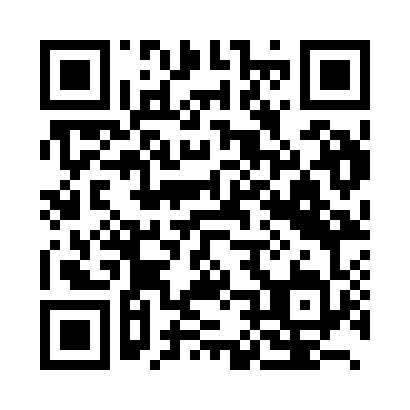 Prayer times for Mooka, JapanWed 1 May 2024 - Fri 31 May 2024High Latitude Method: NonePrayer Calculation Method: Muslim World LeagueAsar Calculation Method: ShafiPrayer times provided by https://www.salahtimes.comDateDayFajrSunriseDhuhrAsrMaghribIsha1Wed3:104:4711:373:236:287:582Thu3:094:4611:373:236:298:003Fri3:074:4411:373:236:308:014Sat3:064:4311:373:236:308:025Sun3:054:4211:373:246:318:036Mon3:034:4111:373:246:328:047Tue3:024:4011:363:246:338:068Wed3:004:3911:363:246:348:079Thu2:594:3811:363:246:358:0810Fri2:584:3811:363:246:368:0911Sat2:574:3711:363:246:368:1012Sun2:554:3611:363:256:378:1213Mon2:544:3511:363:256:388:1314Tue2:534:3411:363:256:398:1415Wed2:524:3311:363:256:408:1516Thu2:504:3211:363:256:418:1617Fri2:494:3211:363:256:418:1718Sat2:484:3111:363:266:428:1919Sun2:474:3011:363:266:438:2020Mon2:464:3011:363:266:448:2121Tue2:454:2911:373:266:458:2222Wed2:444:2811:373:266:458:2323Thu2:434:2811:373:266:468:2424Fri2:424:2711:373:276:478:2525Sat2:414:2611:373:276:488:2626Sun2:404:2611:373:276:488:2727Mon2:394:2511:373:276:498:2828Tue2:384:2511:373:276:508:2929Wed2:384:2511:373:286:508:3030Thu2:374:2411:383:286:518:3131Fri2:364:2411:383:286:528:32